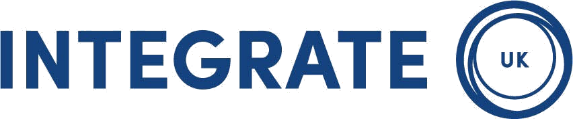 Trustee Application FormPlease read the Trustee Role Description and the Code of Conduct before completing this form.Personal detailsInterest and motivationPlease explain why you would like to apply for the position of trustee of Integrate UKEmployment historyPlease list below, details of employment history including your current position and employer. (You may wish to attach a separate CV to the application form).Relevant expertisePlease provide any further information, including relevant memberships, board level positions, qualifications held or other relevant expertise which you feel may be relevant to this application.ReferencesPlease supply us with the names and contact details of two referees that we may contact.DECLARATION

I declare that: (* please delete as appropriate):I am / am not* an undischarged bankruptI have / have not* previously been removed from trusteeship of a charity by a Court or the Charity CommissionI am /am not* under a disqualification order under the Company Directors’ Disqualification Act 1986I have / have not* been convicted of an offence involving deception or dishonesty (unless the conviction is spent)I am / am not*, in the light of the above, disqualified by the Charities Act 1993 (Section 72) from acting as a charity trusteeI declare that the information I have given in support of my application is, to the best of my knowledge and belief, true and complete.  I understand that if it is subsequently discovered that any statement is false or misleading, or that I have withheld relevant information my application may be disqualified or, if I have already been appointed that appointment may be revoked.
Signed________________________	Date____________Thank you for completing this application form and for your interest in becoming a Trustee of Integrate UK.This form should be marked ‘Confidential’ and returned to  Lisa Zimmermann, Integrate UK, Unit 6, Montpelier Central Trading Estate, Station Road, Bristol, BS6 5EEPlease note that all data will be held in the strictest confidence and in compliance with the Data Protection Act of 1998 and will only be used for the purpose of selection of trustees.Title:First name(s):Surname:Address (for correspondence):PostcodeTel: 	Mobile:Email:Name:Address:Postcode:Tel: (daytime)Email:Name:Address:Postcode:Tel: (daytime)Email: